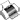 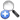 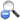 Resultat 2014 Resultat 2014-06-06 Kringelspelen med Kringelkastet Kenth Eldebrinks OS-jubileum   Södertälje IPTävlingsledare Kari KiviniemiKorrekturläst 2014-06-07 ändringar i fet stil    MÄN KULA      2014-06-06    MÄN DISKUS      2014-06-06    MÄN SPJUT      2014-06-06    P15 KULA 4,0      2014-06-06
    P15 SPJUT 600      2014-06-06
    P13 60 M    Vind -1,4  2014-06-06
    P13 800 M      2014-06-06
    P13 HÖJD      2014-06-06
    P13 LÄNGD ZON      2014-06-06
    P13 KULA 3,0      2014-06-06
    P13 SPJUT 400      2014-06-06
    P11 60 M    Vind -0,8  2014-06-06
    P11 400 M      2014-06-06
    P11 LÄNGD ZON      2014-06-06
    P11 KULA 2,0      2014-06-06
    P9 60 M    Vind -1,8  2014-06-06
    Heat 2    Vind -0,8   2014-06-06 
    P9 LÄNGD ZON      2014-06-06
    P9 KULA 2,0      2014-06-06
    KVINNOR KULA      2014-06-06    KVINNOR DISKUS      2014-06-06    KVINNOR SPJUT      2014-06-06    F17 SPJUT      
    F15 80 M    Vind -0,3  2014-06-06
    F15 HÖJD      2014-06-06
    F15 KULA 3,0      2014-06-06
    F15 SPJUT 500      2014-06-06
    F13 60 M  HEAT 1  Vind -0,5  2014-06-06
    F13 60 M  HEAT 2  Vind -0,7  
    F13 60 M  FINAL  Vind -0,6  2014-06-06
    F13 800 M      2014-06-06
    F13 HÖJD      2014-06-06
    F13 LÄNGD ZON      2014-06-06
    F13 KULA 2,0      2014-06-06
    F13 SPJUT 400      2014-06-06
    F11 60 M  HEAT 1  Vind -1,2  2014-06-06
    F11 60 M  HEAT 2  Vind -0,6  
    F11 60 M  FINAL  Vind -1,7  2014-06-06
    F11 400 M      2014-06-06
    F11 LÄNGD ZON      2014-06-06
    F11 KULA 2,0      2014-06-06
    F9 60 M    Vind -1,0  2014-06-06
    F9 LÄNGD ZON      2014-06-06
    F9 KULA 2,0      2014-06-06
    F7 60 M    Vind -,04  2014-06-06
    F7 LÄNGD ZON      2014-06-06Uppdaterad: 2014-06-07 21:06 Skribent: Andreas Thornell Share on facebook Share on twitter Share on email Share on google_plusone_share More Sharing ServicesFler IdrottOnline - en del av svensk idrott Formulärets nederkant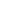 1Arwid Koskinen -92Huddinge AIS17,832Simon Gustafsson -90Ullevi FK17,12-Oscar Gustafsson -97Nyköping BIS16,405,0 kgOscar Gustafsson1505153315971640xxArwid Koskinen17831740xxxxSimon Gustafssonx1650x17121712x1Jussi Kiviniemi -93Södertälje IF51,55Oscar Gustafsson -97Nyköping BIS53,44P17Ramon Gabrail -95Södertälje IF36,65P19Oscar Gustafsson4838x52405344xxJussi Kiviniemi50554922x500549465155Ramon Gabrail35433665x3653365434821Joachim Ivarsson -89Spårvägens FK70,342Sebastian Thörngren -93IFK Växjö67,793Fredrik Anderson -93Södertälje IF53,524Björn Brink -91Hanvikens SK52,79Fredrik Andersson496753525195526950845227Joachim Ivarsson656466137034699070296108Sebastian Thörngren6390648165306779x6193Björn Brink5258x51245279xxMÄN GAMLA SPJUTET2014-06-061Sebastian Thörngren -93IFK Växjö62,822Björn Brink -91Hanvikens SK48,09-Fredrik Anderson -93Södertälje IFInget godkänt resultatInget godkänt resultatInget godkänt resultat1Carl Widenholm -00Hellas FK8,951Carl Widenholm -00Hellas FK39,922SimonAnderssonSödertälje IF28,081David Thid -03Huddinge AIS8,532Andreas Nilsson -01IFK Tumba8,563Max Bechtel -01Hässelby SK9,274Anton Yderberg -02IFK Tumba9,615Markus Chang -01Tullinge-Tumba FF9,676Theo Östergren -02IFK Tumba9,917Nicholas Wright -01Södertälje IF9,971Leo Malm -01IFK Tumba2.31,052Max Bechtel -01Hässelby SK2.31,813Nicholas Wright -01Södertälje IF2.56,631David Thid -03Huddinge AIS1372Max Bechtel -01Hässelby SK1343Markus Chang -01Tullinge-Tumba FF1314Rikard Duvsten -02IFK Tumba1285Oskar Bollner -02IFK Tumba1206Theo Östergren -02IFK Tumba1207Anton Yderberg -02IFK Tumba120-Robin Widell -03Solna FK01Max Bechtel -01Hässelby SK4,21+1,12Oliver Widell -01Solna FK4,15+1,23Andreas Nilsson -01IFK Tumba3,950,64Rikard Duvsten -02IFK Tumba3,68+1,45Nicholas Wright -01Södertälje IF3,580,06Teo Hedelin -02IFK Gnesta3,550,01Teo Hedelin -02IFK Gnesta8,132Andreas Nilsson -01IFK Tumba6,653Markus Chang -01Tullinge-Tumba FF6,624Nicolas WrightSödertälje IF5,661Leo Malm -01IFK Tumba32,092David Thid -03Huddinge AIS24,023Oskar Bollner -02IFK Tumba19,541Kenan Kuru -04Tullinge-Tumba FF10,172Samuel Sjöstrand -04Södertälje IF10,273Vincent SiwekIFK Gnesta10,394Sebastian Svenningson -03Södertälje IF10,755Fabian Olanders -04Södertälje IF10,876Isak Björnsjö -04Södertälje IF11,037Mathias Chang -04Tullinge-Tumba FF11,091David Thid -03Huddinge AIS68,532Alexander Davidsson -04Solna FK71,413Måns Backman -03Solna FK73,844Kenan Kuru -04Tullinge-Tumba FF81,085Vincent Siwek -04IFK Gnesta83,186Samuel Sjöstrand -04Södertälje IF86,147Fabian Olanders -04Södertälje IF90,018Isak Björnsjö -04Södertälje IF94,841Kenan Kuru -04Tullinge-Tumba FF3,360,02Samuel Sjöstrand -04Södertälje IF3,310,03Vincent Siwek -04IFK Gnesta3,180,04Fabian Olanders -04Södertälje IF3,090,05Isak Björnsjö -04Södertälje IF2,81-0,16Mathias Chang -04Tullinge-Tumba FF2,04+0,71Samuel Sjöstrand -04Södertälje IF6,622Vincent Siwek -04IFK Gnesta6,063Isak Björnsjö -04Södertälje IF5,334Fabian Olanders -04Södertälje IF5,295Mathias Chang -04Tullinge-Tumba FF4,251Adrian Siwek -05IFK Gnesta10,462Albert Söderqvist -05Tullinge-Tumba FF11,183Jonathan Wessberg -05Tullinge-Tumba FF11,914Axel Björnsjö -06Södertälje IF13,015Ludde Kjell-Vosthenko -06Södertälje IF14,011Love Noreland10,762Melker Rosengren10,823Theo Alexandersson11,28BrötAlbin Mattsonbröt1Adrian Siwek -05IFK Gnesta3,09-1,42Melker Rosengren -05Södertälje IF2,940,03Albert Söderqvist -05Tullinge-Tumba FF2,780,04Theo Alexandersson Öhnell -05Södertälje IF2,690,05Love Noreland -06Södertälje IF2,67-1,06Jonathan Wessberg -05Tullinge-Tumba FF2,420,07Axel Björnsjö -06Södertälje IF2,210,08Ludde Kjell Vosthenko -06Södertälje IF1,990,01Melker Rosengren -05Södertälje IF5,382Adrian Siwek -05IFK Gnesta5,133Theo Alexandersson-Öhnell -05Södertälje IF4,684Jonathan Wessberg -05Tullinge-Tumba FF4,575Love Noreland -06Södertälje IF3,786Axel Björnsjö -06Södertälje IF2,957Ludde Kjell-Vosthenko -06Södertälje IF2,718Albert Söderqvist -05Tullinge-Tumba FF2,271Fanny Roos -95Ljungby FiK15,792Anna Wikström -87IFK Tumba14,293Moa Eskilsson -93Villstad GIF12,17Fanny Roos1479157915541532x1513Anna Wikström13751399xxx1429Moa Eskilssonx1217----1Sofia Larsson -88Ullevi FK56,242Sandra Andersson -90Ullevi FK49,143Fanny Roos -95Ljungby FiK49,044Emma Ljungberg -94Nyköpings BIS48,805Moa Eskilsson -93Villstad GIF48,776Anna Wikström -87IFK Tumba47,497Heidi Schmidt -93Täby IS45,448Frida Nilsson -95Södertälje IF31,79Heidi Schmidtx4412xx45444444Emma Ljungbergx488048254479x4709Anna Wikström453146074633x45644749Sofia Larsson5624x5265xx5608Sandra Andersson417947544750471045544914Fanny Roosxx43304904xxMoa Eskilsson4353x436840084877xFrida Nilsson3179xxxxx1Matilda Elfgaard -92Habo FIF47,782Emilia Amb -92Bålsta IK46,323Isabell Gradin -88Hässelby SK45,484Linn Peura -97Flens FS42,635Karolina Ander -96Hässelby SK42,426Sofie Davoust -94IFK Tumba39,437Amelie Gustafsson -88Katrineholm SK34,238Ronja Eriksson -95Hässelby SK32,19Amelie Gustafsson3423xx332332973271Sofie Davoust3802x3855393439433928Isabell Gradin411445484097441743334069Karolina Anderx42423941415141723990Linn Peura40784263403642194258xMatilda Elfgaard46144778x4723x4669Ronja Eriksson28283104x31883219xEmilia Amb463244154092446743533816Marika Kiviniemi (F17)3323x3885x3540xKVINNOR GAMLA SPJUTET1Matilda Elfgaard -92Habo FIF46,182Emilia Amb -92Bålsta IK43,973Isabell Gradin -88Hässelby SK41,474Karolina Ander -96Hässelby SK39,925Sofie Davoust -94IFK Tumba38,786Marika Kiviniemi -97Södertälje IF33,607Ronja Eriksson -95Hässelby SK32,881Marika KiviniemiSödertälje IF38,851Hannah Spennare -00Solna FK11,842Moa WiikSödertälje IF14,163Ella LöwstedtSödertälje IF14,411Izabella Ripsweden -00IFK Tumba1371Izabella Ripsweden -00IFK Tumba7,551Izabella Ripsweden -00IFK Tumba27,951Angelina Rydensjö -01Ärla IF9,21Final2Johanna Michels -01Ärla IF9,37Final3Emelie Forsberg -02Södertälje IF10,50Final4Sajra Zolota -02Södertälje IF10,895Ylva Björnsjö -02Södertälje IF11,146Simone Salida -02Södertälje IF12,307Petronella Crona -02Södertälje IF12,401Disa Chin-Nygårds -02IF Linnéa9,14Final2Embla Whik -02Hammarby IF9,34Final3Madelene Olsson -02Södertälje IF9,86Final4Julia FernandoHammarby IF10,17Final5Signe SvenssonSödertälje IF10,44Final6Sara Reuterswärd -02Södertälje IF10,741Disa Chin-Nygårds -02IF Linnéa8,902Angelina Rydensjö -01Ärla IF9,093Johanna Michels -01Ärla IF9,344Embla Whik -02Hammarby IF9,385Madelene Olsson -02Södertälje IF9,746Signe SvenssonSödertälje IF9,827Julia FernandoHammarby IF10,198Emelie Forsberg -02Södertälje IF10,401Angelina Rydensjö -01Ärla IF2.39,322Emilia Rydensjö -02Ärla IF2.40,683Johanna Mickels -02Ärla IF2.47,604Emelie Forsberg -02Södertälje IF3.12,585Ylva Björnsjö -02Södertälje IF3.23,181Linnéa Molander -01IFK Tumba1402Emilia Rydensjö -02Ärla IF1373Disa Chin-Nygårds -02IF Linnéa1344Terese Ackeberg -01IFK Tumba1255Embla WihkHammarby IF1206Elwira Ripsweden -02IFK Tumba1207Jennie Eliasson -01IFK Tumba1151Angelina Rydensjö -01Ärla IF4,36+0,82Emilia Rydensjö -02Ärla IF4,31+0,43Linnéa Molander -01IFK Tumba4,21+1,14Nova Santunione -01IF Linnéa4,18+1,54,085Disa Chin-Nygårds -02IF Linnéa4,18+0,23,966Johanna Michels -01Ärla IF4,11+0,77Terese Ackeberg -01IFK Tumba4,05+1,48Mikaela Berhane -02Solna FK4,00+1,09Anna Solomina -01Solna FK3,800,010Signe SvenssonSödertälje IF3,190,011Sajra Zolota -02Södertälje IF3,15+1,412Emelie Forsberg -02Södertälje IF3,12+0,213Sara Reuterswärd -02Södertälje IF3,110,014Ylva Björnsjö -02Södertälje IF3,09+0,615Petronella Crona -02Södertälje IF2,88+1,216Simone Salida -02Södertälje IF2,610,01Fanny Schmützer -01Nyköpings BIS10,852Evelina Sjöström -02IFK Tumba7,603Embla Wihk -02Hammarby IF7,384Elwira Ripsweden -02IFK Tumba6,265Ylva Björnsjö -02Södertälje IF5,796Julia FernandoHammarby IF5,497Simone Salida -02Södertälje IF5,131Jennie Eliasson -01IFK Tumba20,852Evelina Sjöström -02IFK Tumba19,813Fanny Schmützer -01Nyköpings BIS19,004Embla Wihk -02Hammarby IF16,165Elwira Ripsweden -02IFK Tumba15,446Ylva Björnsjö -02Södertälje IF12,997Sajra Zolota -02Södertälje IF8,031Edda Chin NygårdsIF Linnéa9,69Final2Filippa Rydensjö -04Ärla IF9,72Final3Ebba Andersson-Ståhl -03IFK Tumba10,09Final4Hanna Blom -04Trosa-Vagnhärad SK10,57Final5Olivia Hofman -04Täby IS11,286Sara Nyman -04IFK Gnesta11,751Signe Blom -04Trosa Vagnhärad SK9,48Final2Stella Santunione -03IF Linnéa9,62Final3Elsa Boye -04Tullinge-Tumba FF10,23Final4Nelly Schmützer -04Nyköpings BIS10,57Final5Moa WiikSödertälje IF10,916Ella Löwstedt -04Södertälje IF11,027Jelena Durisic -04Södertälje IF18,41Ej startMaja Lundh -04IFK GnestaEj start1Signe Blom -04Trosa Vagnhärad SK9,542Stella Santunione -03IF Linnéa9,593Edda Chin NygårdsIF Linnéa9,864Filippa Rydensjö -04Ärla IF9,935Ebba Andersson-Ståhl -03IFK Tumba10,066Elsa Boye -04Tullinge-Tumba FF10,427Hanna Blom -04Trosa-Vagnhärad SK10,548Nelly Schmützer -04Nyköpings BIS10,591Filippa Rydensjö -04Ärla IF74,692Linnea Samuelsson -03Solna FK76,233Stella Santunione -03IF Linnéa78,384Amanda Johansson -03Tullinge-Tumba FF79,425Ebba Andersson-Ståhl -03IFK Tumba85,376Jelena Durisic -04Södertälje IF94,891Linnea Samuelsson -03Solna FK4,040,02Filippa Rydensjö -04Ärla IF3,96+1,23Signe Blom -04Trosa Vagnhärad SK3,840,04Stella Santunione -03IF Linnéa3,70+0,85Edda Chin NygårdsIF Linnéa3,69+1,36Amanda Johansson -03Tullinge-Tumba FF3,37+1,07Jelena Durisic -04Södertälje IF3,280,03,238Hanna Blom -04Trosa IF3,28+1,53,109Elsa Boye -04Tullinge-Tumba FF3,23+1,010Nelly Schmützer -04Nyköpings BIS3,080,011Moa Wiik -03Södertälje IF2,880,012Ella Löwstedt -04Södertälje IF2,680,013Sara Nyman -04IFK Gnesta2,65+0,214Olivia Hofman -04Täby IS2,63+0,715Maja Lundh -04IFK Gnesta2,45+0,81Moa Wiik -03Södertälje IF6,352Nelly Schmützer -04Nyköpings BIS6,213Ella Löwstedt -04Södertälje IF5,714Jelena Durisic -04Södertälje IF4,795Sara Nyman -04IFK Gnesta4,526Maja Lundh -04IFK Gnesta4,331Irene Dahl -05Tullinge-Tumba FF10,752Alexandra ForsbergHammarby IF10,773Jovana Durisic -06Södertälje IF11,304Maja BergqvistSödertälje IF11,705Olivia Faskunger -05Tullinge-Tumba FF11,996Freja Marcher -06Södertälje IF12,407Amanda Sandberg -06Södertälje IF12,931Alexandra ForsbergHammarby IF2,890,02Maja Bergqvist -05Södertälje IF2,64-1,13Irene Dahl -05Tullinge-Tumba FF2,62-1,04Olivia Faskunger -05Tullinge-Tumba FF2,580,05Jovana Durisic -06Södertälje IF2,570,06Freja Marcher -06Södertälje IF2,29-1,27Amanda Sandberg -06Södertälje IF2,140,01Jovana Durisic -06Södertälje IF4,222Irene Dahl -05Tullinge-Tumba FF4,133Alexandra ForsbergHammarby IF3,534Maja Bergqvist -05Södertälje IF3,395Freja Marcher -06Södertälje IF3,253,196Olivia Faskunger -05Tullinge-Tumba FF3,253,187Amanda Sandberg -06Södertälje IF2,711Alice Dahl -07Tullinge-Tumba FF12,182Tea Noreland -07Södertälje IF12,773Elsa Bergqvist -07Södertälje IF13,79BrötThea Nyman -08IFK GnestaBröt1Tea Noreland -07Södertälje IF2,460,02Nora Söderqvist -07Tullinge-Tumba FF2,310,03Alice Dahl -07Tullinge-Tumba FF2,180,04Thea Nyman -08IFK Gnesta2,090,05Elsa Bergqvist -07Södertälje IF1,830,0